РАСПОРЯЖЕНИЕПРЕДСЕДАТЕЛЯ СОВЕТА ФЕДЕРАЦИИ ФЕДЕРАЛЬНОГО СОБРАНИЯРОССИЙСКОЙ ФЕДЕРАЦИИО СОВЕТЕ ПО МЕЖНАЦИОНАЛЬНЫМ ОТНОШЕНИЯМ И ВЗАИМОДЕЙСТВИЮС РЕЛИГИОЗНЫМИ ОБЪЕДИНЕНИЯМИ ПРИ СОВЕТЕ ФЕДЕРАЦИИФЕДЕРАЛЬНОГО СОБРАНИЯ РОССИЙСКОЙ ФЕДЕРАЦИИВ соответствии с постановлением Совета Федерации Федерального Собрания Российской Федерации от 28 октября 2015 года N 418-СФ "О Совете по межнациональным отношениям и взаимодействию с религиозными объединениями при Совете Федерации Федерального Собрания Российской Федерации":1. Утвердить прилагаемое Положение о Совете по межнациональным отношениям и взаимодействию с религиозными объединениями при Совете Федерации Федерального Собрания Российской Федерации.2. Утвердить состав Совета по межнациональным отношениям и взаимодействию с религиозными объединениями при Совете Федерации Федерального Собрания Российской Федерации согласно приложению.В.И.МАТВИЕНКО1 декабря 2015 годаN 220рп-СФУтвержденораспоряжением ПредседателяСовета ФедерацииФедерального СобранияРоссийской Федерацииот 1 декабря 2015 г. N 220рп-СФПОЛОЖЕНИЕО СОВЕТЕ ПО МЕЖНАЦИОНАЛЬНЫМ ОТНОШЕНИЯМ И ВЗАИМОДЕЙСТВИЮС РЕЛИГИОЗНЫМИ ОБЪЕДИНЕНИЯМИ ПРИ СОВЕТЕ ФЕДЕРАЦИИФЕДЕРАЛЬНОГО СОБРАНИЯ РОССИЙСКОЙ ФЕДЕРАЦИИI. Общие положения1. Совет по межнациональным отношениям и взаимодействию с религиозными объединениями при Совете Федерации Федерального Собрания Российской Федерации (далее - Совет) является постоянно действующим экспертно-консультативным органом при Совете Федерации Федерального Собрания Российской Федерации (далее - Совет Федерации), созданным в целях совершенствования законодательного обеспечения государственной национальной политики Российской Федерации (далее - национальная политика) и политики государства в отношении религиозных объединений в Российской Федерации.2. Совет в своей деятельности руководствуется Конституцией Российской Федерации, законодательством Российской Федерации, решениями Совета Федерации и решениями Совета палаты, Регламентом Совета Федерации Федерального Собрания Российской Федерации, распоряжениями Председателя Совета Федерации Федерального Собрания Российской Федерации (далее - распоряжения Председателя Совета Федерации), а также настоящим Положением.II. Задачи Совета3. Основными задачами Совета являются изучение вопросов законодательного регулирования национальной политики и взаимоотношений государства с религиозными объединениями, участие в совершенствовании законодательного обеспечения:1) развития федеративных отношений;2) защиты конституционных прав и свобод человека и гражданина, в том числе гарантий свободы совести и свободы вероисповедания в Российской Федерации;3) национально-культурного развития народов Российской Федерации;4) гарантий социально-экономического и культурного развития коренных малочисленных народов Российской Федерации, защиты их исконной среды обитания, традиционных образа жизни, хозяйствования и промыслов;5) деятельности общественных объединений, в том числе национально-культурных автономий и религиозных объединений;6) предупреждения дискриминации по признакам расовой, национальной, языковой или религиозной принадлежности, а также предупреждения национальной, расовой, религиозной исключительности, нетерпимости, ненависти или вражды;7) регулирования миграционных процессов, в том числе предупреждения незаконной миграции в Российскую Федерацию;8) реализации демографической политики;9) укрепления и развития институтов гражданского общества;10) укрепления общественного согласия, достижения взаимопонимания, терпимости и взаимного уважения в вопросах свободы совести и свободы вероисповедания.III. Функции Совета4. В соответствии с возложенными на него задачами Совет осуществляет следующие функции:1) проводит мониторинг состояния законодательства Российской Федерации, законодательства субъектов Российской Федерации в области национальной политики и политики государства в отношении религиозных объединений, в том числе по вопросам противодействия религиозному экстремизму и разжиганию межнациональной розни, а также мониторинг правоприменительной практики в указанных сферах;2) изучает опыт органов государственной власти, органов местного самоуправления по реализации национальной политики и практику взаимоотношений государства и религиозных объединений;3) разрабатывает предложения по совершенствованию законодательного обеспечения национальной политики и требующих правового урегулирования вопросов, связанных с взаимоотношениями государства и религиозных объединений;4) разрабатывает предложения о приоритетных направлениях национальной политики и взаимоотношений государства и религиозных объединений в Российской Федерации;5) осуществляет экспертное рассмотрение проектов федеральных законов и законов субъектов Российской Федерации в области национальной политики и в сфере взаимоотношений государства и религиозных объединений в Российской Федерации, а также участвует в разработке законопроектов по вопросам своей деятельности;6) разрабатывает предложения по совершенствованию деятельности органов государственной власти, органов местного самоуправления, общественных объединений, в том числе национально-культурных автономий, в области реализации национальной политики и взаимоотношений государства и религиозных объединений в Российской Федерации;7) готовит информацию для Совета Федерации, комитетов Совета Федерации, членов Совета Федерации о состоянии и проблемах реализации национальной политики и взаимоотношений государства и религиозных объединений;8) готовит предложения по проектам решений Совета Федерации, затрагивающих вопросы национальной политики и взаимоотношений государства и религиозных объединений в Российской Федерации;9) участвует в подготовке и проведении парламентских слушаний, "круглых столов", конференций и иных мероприятий в Совете Федерации по вопросам своей деятельности;10) проводит мониторинг освещения вопросов национальной политики и взаимоотношений государства и религиозных объединений в общероссийских, региональных и зарубежных средствах массовой информации;11) проводит мониторинг деятельности общеобразовательных организаций и образовательных организаций высшего образования по изучению вопросов национальной политики и взаимоотношений государства и религиозных объединений.IV. Состав и структура Совета5. Совет состоит из председателя Совета, первого заместителя председателя Совета, заместителей председателя Совета, ответственного секретаря Совета, членов Совета, которые осуществляют свою деятельность на общественных началах.6. В состав Совета входят члены Совета Федерации, сотрудники Аппарата Совета Федерации Федерального Собрания Российской Федерации (далее - Аппарат Совета Федерации), а также по согласованию руководители законодательных (представительных) органов государственной власти субъектов Российской Федерации, представители иных государственных органов, общественных организаций, религиозных объединений, ученые и иные специалисты.7. Председателем Совета является первый заместитель Председателя Совета Федерации Федерального Собрания Российской Федерации.8. Председатель Совета имеет одного первого заместителя и трех заместителей, двое из которых являются членами Совета Федерации, двое - руководителями законодательных (представительных) органов государственной власти субъектов Российской Федерации.9. Состав Совета утверждается распоряжением Председателя Совета Федерации.10. Совет, председатель Совета могут создавать рабочие группы с привлечением ученых и иных специалистов.V. Организация деятельности Совета11. Совет создается, реорганизуется и упраздняется постановлениями Совета Федерации Федерального Собрания Российской Федерации.12. Положение о Совете утверждается распоряжением Председателя Совета Федерации.13. Заседания Совета проводятся по мере необходимости, но не реже двух раз в год.14. Заседание Совета правомочно, если на нем присутствует более половины от общего числа членов Совета.15. Решения Совета принимаются открытым голосованием простым большинством голосов присутствующих на заседании членов Совета. При равенстве голосов голос председателя Совета является решающим.16. Решения Совета носят рекомендательный характер.17. Работа Совета осуществляется на основании годового плана, утверждаемого на заседании Совета.18. По итогам работы Совета за год готовится отчет, который утверждается председателем Совета.19. Совет взаимодействует по вопросам своей деятельности с комитетами Совета Федерации, экспертно-консультативными органами при Совете Федерации, Председателе Совета Федерации, Советом при Президенте Российской Федерации по межнациональным отношениям, Советом по взаимодействию с религиозными объединениями при Президенте Российской Федерации, Комиссией по вопросам религиозных объединений при Правительстве Российской Федерации, органами государственной власти, иными государственными органами, органами местного самоуправления, общественными организациями, религиозными объединениями, а также с научными и иными организациями.20. Председатель Совета:1) распределяет обязанности между первым заместителем председателя Совета и заместителями председателя Совета и дает им поручения;2) определяет основные направления деятельности Совета;3) созывает и проводит заседания Совета;4) представляет Совет при взаимодействии с органами государственной власти, иными государственными органами, органами местного самоуправления, а также с общественными организациями, религиозными объединениями, научными и иными организациями и должностными лицами по вопросам деятельности Совета;5) утверждает отчет о работе Совета за год.21. Первый заместитель председателя Совета:1) председательствует в отсутствие председателя Совета и по его поручению на заседаниях Совета;2) участвует в подготовке заседаний Совета;3) выполняет поручения председателя Совета, в том числе исполняет отдельные обязанности председателя Совета;4) дает поручения заместителям председателя Совета.22. Заместители председателя Совета:1) председательствуют в отсутствие председателя Совета, первого заместителя председателя Совета и по их поручению на заседаниях Совета;2) участвуют в подготовке заседаний Совета;3) выполняют поручения председателя Совета, первого заместителя председателя Совета, в том числе исполняют отдельные обязанности председателя Совета.23. Ответственный секретарь Совета:1) осуществляет организационное обеспечение работы Совета, готовит рабочие материалы к заседаниям Совета;2) обеспечивает взаимодействие с комитетами Совета Федерации, структурными подразделениями Аппарата Совета Федерации, руководством Совета Федерации и Аппарата Совета Федерации по вопросам деятельности Совета.24. Член Совета имеет право:1) участвовать во всех формах деятельности Совета;2) вносить предложения, свободно выражать свои взгляды по вопросам, обсуждаемым Советом;3) пользоваться в установленном порядке информационными ресурсами Совета Федерации по вопросам деятельности Совета.25. Совет может привлекать в установленном порядке для аналитических и экспертных работ, проводимых в соответствии с годовым планом работы Совета, научные организации, ученых и иных специалистов, в том числе на договорной основе.26. Решения Совета могут направляться в Администрацию Президента Российской Федерации, органы государственной власти, иные государственные органы, религиозные объединения, иным адресатам.27. Обеспечение деятельности Совета осуществляет Аппарат Совета Федерации Федерального Собрания Российской Федерации.Приложениек распоряжению ПредседателяСовета ФедерацииФедерального СобранияРоссийской Федерацииот 1 декабря 2015 г. N 220рп-СФСОСТАВСОВЕТА ПО МЕЖНАЦИОНАЛЬНЫМ ОТНОШЕНИЯМ И ВЗАИМОДЕЙСТВИЮС РЕЛИГИОЗНЫМИ ОБЪЕДИНЕНИЯМИ ПРИ СОВЕТЕ ФЕДЕРАЦИИФЕДЕРАЛЬНОГО СОБРАНИЯ РОССИЙСКОЙ ФЕДЕРАЦИИ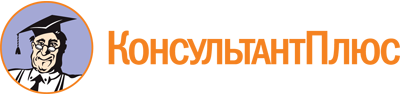 Распоряжение Председателя СФ ФС РФ от 01.12.2015 N 220рп-СФ
(ред. от 16.11.2016, с изм. от 27.02.2023)
"О Совете по межнациональным отношениям и взаимодействию с религиозными объединениями при Совете Федерации Федерального Собрания Российской Федерации"Документ предоставлен КонсультантПлюс

www.consultant.ru

Дата сохранения: 12.06.2023
 1 декабря 2015 годаN 220рп-СФСписок изменяющих документов(в ред. распоряжений Председателя СФ ФС РФ от 20.04.2016 N 65рп-СФ,от 16.11.2016 N 192рп-СФ,с изм., внесенными распоряжениями Председателя СФ ФС РФот 19.12.2017 N 241рп-СФ, от 07.11.2018 N 191рп-СФ, от 28.01.2019 N 7рп-СФ,от 24.10.2019 N 167рп-СФ, от 26.12.2019 N 219рп-СФ, от 02.03.2020 N 27рп-СФ,от 17.11.2020 N 120рп-СФ, от 22.12.2020 N 148рп-СФ, от 08.02.2022 N 13рп-СФ,от 27.02.2023 N 21рп-СФ)Список изменяющих документов(с изм., внесенными распоряжениями Председателя СФ ФС РФот 19.12.2017 N 241рп-СФ, от 22.12.2020 N 148рп-СФ)Распоряжением Председателя СФ ФС РФ от 22.12.2020 N 148рп-СФ в подпункт 7 пункта 4 были внесены изменения.Распоряжением Председателя СФ ФС РФ от 22.12.2020 N 148рп-СФ в пункт 5 были внесены изменения.Распоряжением Председателя СФ ФС РФ от 22.12.2020 N 148рп-СФ в пункт 6 были внесены изменения.Распоряжением Председателя СФ ФС РФ от 22.12.2020 N 148рп-СФ пункт 7 изложен в новой редакции.Распоряжением Председателя СФ ФС РФ от 19.12.2017 N 241рп-СФ пункт 7 изложен в новой редакции.Распоряжением Председателя СФ ФС РФ от 22.12.2020 N 148рп-СФ пункт 8 изложен в новой редакции.Распоряжением Председателя СФ ФС РФ от 22.12.2020 N 148рп-СФ в пункт 19 были внесены изменения.Распоряжением Председателя СФ ФС РФ от 22.12.2020 N 148рп-СФ в подпункт 1 пункта 20 были внесены изменения.Распоряжением Председателя СФ ФС РФ от 22.12.2020 N 148рп-СФ признан утратившим силу.Распоряжением Председателя СФ ФС РФ от 22.12.2020 N 148рп-СФ подпункт 1 пункта 22 изложен в новой редакции.Распоряжением Председателя СФ ФС РФ от 22.12.2020 N 148рп-СФ в подпункт 3 пункта 22 были внесены изменения.Распоряжениями Председателя СФ ФС РФ от 19.12.2017 N 241рп-СФ, от 07.11.2018 N 191рп-СФ, от 28.01.2019 N 7рп-СФ, от 24.10.2019 N 167рп-СФ, от 26.12.2019 N 219рп-СФ, от 02.03.2020 N 27рп-СФ, от 17.11.2020 N 120рп-СФ, от 08.02.2022 N 13рп-СФ, от 27.02.2023 N 21рп-СФ в состав Совета по межнациональным отношениям и взаимодействию с религиозными объединениями при Совете Федерации Федерального Собрания Российской Федерации были внесены изменения.Список изменяющих документов(в ред. распоряжений Председателя СФ ФС РФ от 20.04.2016 N 65рп-СФ,от 16.11.2016 N 192рп-СФ,с изм., внесенными распоряжениями Председателя СФ ФС РФот 19.12.2017 N 241рп-СФ, от 07.11.2018 N 191рп-СФ, от 28.01.2019 N 7рп-СФ,от 24.10.2019 N 167рп-СФ, от 26.12.2019 N 219рп-СФ, от 02.03.2020 N 27рп-СФ,от 17.11.2020 N 120рп-СФ, от 08.02.2022 N 13рп-СФ, от 27.02.2023 N 21рп-СФ)ФедоровНиколай Васильевич-первый заместитель Председателя Совета Федерации Федерального Собрания Российской Федерации (председатель Совета)УмахановИльяс Магомед-Саламович-заместитель Председателя Совета Федерации Федерального Собрания Российской Федерации (первый заместитель председателя Совета)АзаровДмитрий Игоревич-председатель Комитета Совета Федерации по федеративному устройству, региональной политике, местному самоуправлению и делам Севера (заместитель председателя Совета)МарковВалерий Петрович-член Комитета Совета Федерации по науке, образованию и культуреМачневАлексей Васильевич-председатель Парламента Республики Северная Осетия - Алания (заместитель председателя Совета) (по согласованию)МухаметшинФарид Хайруллович-председатель Государственного Совета Республики Татарстан (заместитель председателя Совета) (по согласованию)АкимовАлександр Константинович-заместитель председателя Комитета Совета Федерации по федеративному устройству, региональной политике, местному самоуправлению и делам СевераАюшеевДамба Бадмаевич-Пандито Хамбо лама, глава Буддийской традиционной сангхи России (по согласованию)БальжировАндрей Александрович-Санжай лама, постоянный представитель Буддийской традиционной сангхи России в Москве (по согласованию)БариновИгорь Вячеславович-руководитель Федерального агентства по делам национальностей (по согласованию)Берл Лазар(Лазар Пинхос Берл)-главный раввин России (по согласованию)БрауэрДитрих Борисович-архиепископ Евангелическо-лютеранской церкви (по согласованию)БродАлександр Семенович-председатель координационного совета Общероссийской общественной организации "Юристы за права и достойную жизнь человека" (по согласованию)ВарфоломеевАлександр Георгиевич-заместитель председателя Комитета Совета Федерации по социальной политикеГайнутдин Равиль(Гайнутдинов Равиль Исмагилович)-муфтий, председатель Духовного управления мусульман Российской Федерации, председатель Совета муфтиев России (по согласованию)ДискинИосиф Евгеньевич-председатель Комиссии Общественной палаты Российской Федерации по гармонизации межнациональных и межрелигиозных отношений (по согласованию)ДробижеваЛеокадия Михайловна-руководитель Центра исследования межнациональных отношений Института социологии Российской академии наук (по согласованию)ЖамсуевБаир Баясхаланович-заместитель председателя Комитета Совета Федерации по обороне и безопасностиЗоринВладимир Юрьевич-заместитель директора Института этнологии и антропологии имени Н.Н. Миклухо-Маклая Российской академии наук (по согласованию)КиричукСтепан Михайлович-первый заместитель председателя Комитета Совета Федерации по федеративному устройству, региональной политике, местному самоуправлению и делам СевераКовалевскийИгорь Леонидович-священник, генеральный секретарь Конференции католических епископов России (по согласованию)Корнилий(Титов Константин Иванович)-митрополит Московский и всея Руси Русской православной старообрядческой церкви (по согласованию)ЛегойдаВладимир Романович-председатель Синодального отдела по взаимоотношениям Церкви с обществом и СМИ Русской православной церкви (по согласованию)Меркурий(Иванов Игорь Владимирович)-митрополит Ростовский и Новочеркасский, председатель Синодального отдела религиозного образования и катехизации (по согласованию)МихайловВячеслав Александрович-заведующий кафедрой национальных и федеративных отношений Российской академии народного хозяйства и государственной службы при Президенте Российской Федерации (по согласованию)ОткеАнна Ивановна-член Комитета Совета Федерации по социальной политикеПоповаЕлена Владимировна-член Комитета Совета Федерации по социальной политикеРяховскийСергей Васильевич-начальствующий епископ Российского объединенного союза христиан веры евангельской (пятидесятников) (по согласованию)СавеловОлег Павлович-заместитель руководителя Секретариата первого заместителя Председателя Совета Федерации Федерального Собрания Российской Федерации Н.В. Федорова (ответственный секретарь Совета)СеменовПавел Владимирович-статс-секретарь - заместитель руководителя Федерального агентства по делам национальностей (по согласованию)СултыговАбдул-Хаким Ахмедович-главный редактор журнала "Вестник российской нации" (по согласованию)ТишковВалерий Александрович-научный руководитель Института этнологии и антропологии имени Н.Н. Миклухо-Маклая Российской академии наук (по согласованию)ТотооновАлександр Борисович-член Комитета Совета Федерации по международным деламЦековСергей Павлович-член Комитета Совета Федерации по международным деламШапошниковВладимир Петрович-президент Общероссийской общественной организации содействия защите прав трудящихся "Россия - наш дом" (по согласованию)ЯмкинСергей Миронович-председатель Законодательного Собрания Ямало-Ненецкого автономного округа (по согласованию)